Name:Date:Class Period:Reflections Week 3 Semester 1REMEMBER:You must write at least 3 complete sentences.  A sentence begins with a capital/uppercase letter and ends with a period, question mark, or exclamation point.  If your sentence begins with “and”, “so”, or “but”, it will be considered a continuation of the prior sentence that should have been connected to it and was not.  Stating the quote does not count as one of your sentences.  Restating the quote in your own words will count as one of your sentences.  Text abbreviations will cost you points.  “I like/dislike this quote.” does not count as one of your sentences.  “I agree/disagree with this quote.” does not count as one of your sentences.  If you continue either statement with a “because…”, it will count as one of your sentences.  “I don’t understand this quote.” is not an acceptable reflection.  Talk to someone near you and get help with understanding what it means.Journal Entries are due on Thursday of each week.  Yes, all 5 days are due including holidays and Fridays.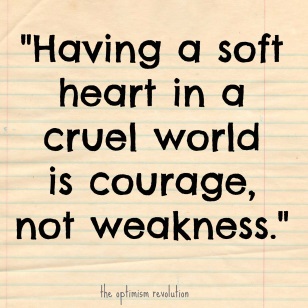 Monday						Malay Translation:  Mempunyai hati yang lembut dalam dunia yang kejam adalah keberanian, bukan kelemahan.Spanish Translation:  Tener un corazón blando en un mundo cruel es el coraje, no de debilidad.Vietnamese Translation:  Có một trái tim mềm yếu trong một thế giới độc ác là lòng dũng cảm, không phải điểm yếu.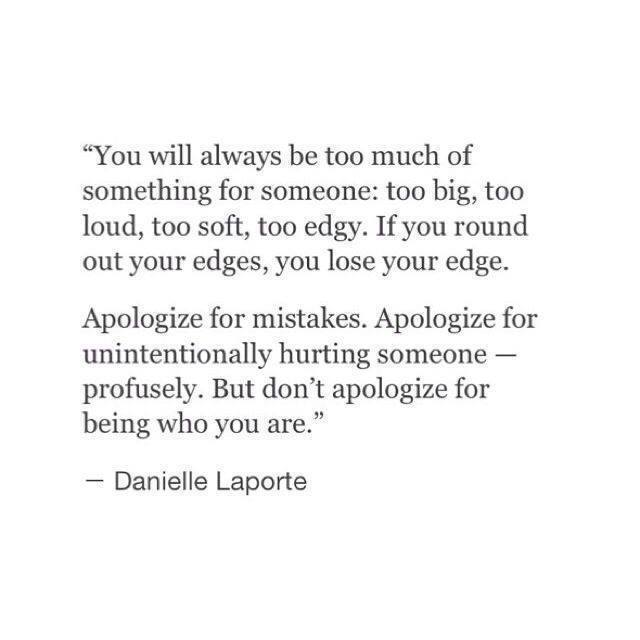 Tuesday						Malay Translation:  "Anda akan sentiasa terlalu banyak sesuatu untuk seseorang;. Terlalu besar, terlalu kuat, terlalu lembut, terlalu cepat terganggu Jika anda mengisi tepi anda, anda kehilangan kelebihan anda.Memohon maaf atas kesilapan. Memohon maaf kerana tidak sengaja menyakiti seseorang - sedalam-dalamnya. Tetapi tidak memohon maaf kerana siapa anda. "Danielle LaporteSpanish Translation:  Usted siempre será demasiado de algo para alguien: demasiado grande, demasiado fuerte, demasiado suave, demasiado nervioso. Si completan sus bordes, se pierde su ventaja.

Pedir disculpas por los errores. Pedir disculpas por herir involuntariamente a alguien - profusamente. Pero no se disculpe por ser quien eres.Vietnamese Translation:  Bạn sẽ luôn luôn là quá nhiều của một cái gì đó cho một ai đó: quá lớn, quá lớn, quá mềm, quá sắc sảo. Nếu bạn vòng ra cạnh của bạn, bạn mất lợi thế cạnh bạn.

Xin lỗi cho những sai lầm. Xin lỗi vì vô ý làm tổn thương một ai đó - đầm đìa. Nhưng không xin lỗi vì bạn là ai.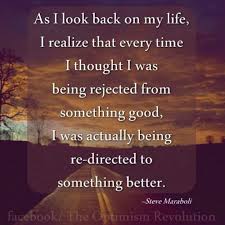 Wednesday						 Malay Translation:  Seperti yang saya melihat kembali pada hidup saya, saya sedar bahawa setiap kali saya fikir saya telah ditolak dari sesuatu yang baik, saya sebenarnya sedang diarahkan ke sesuatu yang lebih baik.Spanish Translation:  Cuando miro hacia atrás en mi vida, me doy cuenta de que cada vez que pensaba que estaba siendo rechazado de algo bueno, yo en realidad estaba siendo re-dirigido a algo mejor.Vietnamese Translation:  Khi tôi nhìn lại cuộc sống của tôi, tôi nhận ra rằng mỗi khi tôi nghĩ rằng tôi đã bị từ chối từ một cái gì đó tốt, tôi đã thực sự được tái định hướng đến một cái gì đó tốt hơn.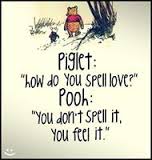 Thursday							Malay Translation:  Piglet: "Bagaimana anda mengeja cinta?"Pooh: ". Anda tidak mengeja Anda merasainya."Spanish Translation:  Piglet: ¿Cómo se escribe el amor?  Pooh: Usted no la escribe, lo sientes.Vietnamese Translation:  Heo con: Làm thế nào để bạn đánh vần tình yêu?  Pooh: Bạn không vần nó, bạn cảm thấy nó.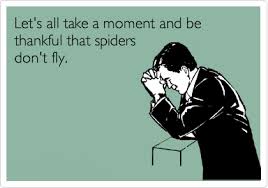 Friday							Malay Translation:  Mari kita semua mengambil masa dan bersyukur bahawa labah-labah tidak terbang.Spanish Translation:  Vamos todos a tomar un momento y estar agradecidos de que las arañas no vuelan.Vietnamese Translation:  Chúng ta hãy dành một chút thời và biết ơn rằng nhện không bay.Type your reflections here:	Monday:Tuesday:Wednesday:Thursday:Friday: